                                                            ПРОЕКТ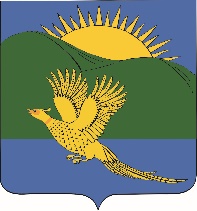 ДУМАПАРТИЗАНСКОГО МУНИЦИПАЛЬНОГО РАЙОНАПРИМОРСКОГО КРАЯРЕШЕНИЕот __.06.2019                                                                                                            № ___В целях приведения нормативного правового акта в соответствие с требованиями Земельного кодекса Российской Федерации, руководствуясь Федеральным законом от 06.10.2003 № 131-ФЗ "Об общих принципах организации местного самоуправления в Российской Федерации", а также статьями 19, 28 Устава Партизанского муниципального района, Дума Партизанского муниципального районарешила:1. Принять муниципальный правовой акт «О признании утратившим силу Положения «О порядке резервирования и изъятия, в том числе путем выкупа, земельных участков в границах Партизанского муниципального района для муниципальных нужд», утвержденного решением Думы Партизанского муниципального района от 12.12.2014 № 124».       2. Признать утратившим силу решение Думы Партизанского муниципального района от 12.12.2014 № 124 «О Положении о порядке резервирования и изъятия, в том числе путем выкупа, земельных участков в границах Партизанского муниципального района для муниципальных нужд».3. Направить муниципальный правовой акт и.о. главы Партизанского муниципального района для подписания и официального опубликования.4. Настоящее решение вступает в силу со дня его принятия.Председатель Думы						          	          	А.В. Арсентьев                          МУНИЦИПАЛЬНЫЙ ПРАВОВОЙ АКТ                  ПРОЕКТО признании утратившим силу Положения «О порядке резервирования и изъятия, в том числе путем выкупа, земельных участков в границах Партизанского муниципального района для муниципальных нужд», утвержденного решением Думы Партизанского муниципального района от 28.08.2009 № 112           1. В целях приведения нормативного правового акта в соответствие с требованиями Земельного кодекса Российской Федерации, руководствуясь Федеральным законом от 06.10.2003 № 131-ФЗ "Об общих принципах организации местного самоуправления в Российской Федерации признать утратившим силу Положение «О порядке резервирования и изъятия, в том числе путем выкупа, земельных участков в границах Партизанского муниципального района для муниципальных нужд», утвержденного решением Думы Партизанского муниципального района от 28.08.2009 № 112». 2. Настоящий муниципальный правовой акт вступает в силу со дня его официального опубликования.И.о. главы Партизанского муниципального района                              Л.В. Хамхоев__ июня 2019 года№ -МПАО признании утратившим силу Положения «О порядке резервирования и изъятия, в том числе путем выкупа, земельных участков в границах Партизанского муниципального района для муниципальных нужд», утвержденного решением Думы Партизанского муниципального района от 12.12.2014 № 124 Принят решениемДумы Партизанского муниципального района от __.06.2019 № ___